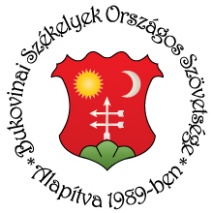 BUKOVINAI SZÉKELYEK ORSZÁGOS SZÖVETSÉGE
XXXIV. NÉPRAJZI TÁBORBonyhád,2023. június 26-30.A Néprajzi tábor szálláshelyének szervezése megkívánja, hogy a mielőbb pontos létszámot tudjunk, ezért kérjük, minél előbb juttassa vissza számunkra, a mellékelt jelentkezési lapot!Kérjük, hogy aki jelentkezni szeretne, ezt minél előbb tegye meg.Lőrincz Etel táborvezető:  +36 30 978 8713letel55@gmail.comJelentkezési határidő, legkésőbb       2023, május 10-ig.Bukovinai Székelyek Országos Szövetsége 7150 Bonyhád, Dózsa György u.29.Illés Tibor elnök:   +36 20 211 9950bukovinai.szekelyek.osz@gmail.comA tábor tervezett programja: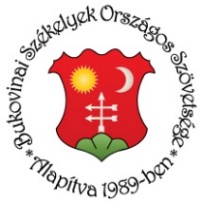 BUKOVINAI SZÉKELYEK ORSZÁGOS SZÖVETSÉGE
XXXIV. NÉPRAJZI TÁBORBonyhád,2023. június 26-30.JELENTKEZÉSI LAPA szállás és étkezés igényét kérjük jelezze, a táblázatban.Egyéb információ, vagy kérés a szervezők számára (ételérzékenység jelzése).……………………………………………………………………………………………………………………………………………Bonyhád, 2023.04.10.                                                             Lőrincz Etel                                                                                                    táborvezető 2023.06.26.  hétfőprogram : Zene napja, találkozás napjavendég/előadó10 óráigÉrkezés a szálláshelyre, köszöntő, tábor program ismertető11.00-12.30Bukovinai népdal kincsünk, ének tanulásNyitrai Marianna13 óraebéd14.00 – 15.30 Bukovinai zene és muzsikusokRadák Márton16.00 – 16.45Bukovinai tánc dialektus   I.Herczeg Gábor17.00 – 17.45Bukovinai tánc dialektus   II.Herczeg Gábor18.30vacsora19.30 Régi táborosok találkozója2023.06.27.  keddprogram: Kutatások eredményeinek napjavendég/előadó7.30ébresztő8.00-8.30reggeli9.00-10.00-igBukovinai székelyek építészeteSalamon Gáspár10.30-11.30Bukovinai székely nyelvjárásSalamon Gáspár12.00 – 13.00A népi kultúra múltja és jeleneDr. Andrásfalvy Bertalan13.00ebéd14.00-16.00Digitális térképek, Istensegíts lakosságaKecskemétiné Márton SzilviaMitrenga Róbert16.30-18.30Andrásfalva lakói, fényképek és nevekKolozsi János19.00vacsora20-22 óraJátékos ismerkedés a tájszólással, mese átírásokErős Ágota, Fábián Éva,  Salamon Gáspár, 2023.06.28.  szerdaprogram: Emlékezés napjavendég/előadó7.30ébresztő8.00-8.30reggeli9.00-12.00-igKirándulás Kismányokra, Székely porta és csűr meglátogatásaIllés Tibor13.00ebéd14.00- 15.00Énekekről, régi és új stílus a válogatás tudományaFábián Éva, 15.00- 17.00Emlékezzünk régiekről Fényképek BukovinábólLőrincz Etel19.00vacsora20.00-22.00Zene és beszélgetés, kérdések és feleletek2023.06.29. csütörtökprogram: Viselet napjavendég/előadó7.30ébresztő8.00-8.30reggeli9.00-11.00-igA bukovinai székelyek származás kutatása, Fábián Tamás11.30-12.30Kapcsolat keresés, beszélgetés alkalma13.00ebéd14.00- 16.45Textiles kultúránk, viseletetek és annak szabályai régi képekrőlLőrincz Etel16.00- 18.30Fennmaradt viseletdarabok… Viselet másolatok készítéseLőrincz Etel, Feketéné Sebestyén Ibolya19.00vacsora20.00-22.00Szín- játékErős Ági, Lőrincz Etel2023.06.30.  péntekprogram: Játék napjavendég/előadó7.30ébresztő8.00-8.30reggeli9.00-11.00-igMit játszottak Bukovinában?Boros Tiborné11.30-12.30Hogyan tovább?  Ötletek, javaslatok a táborban elhangzottak alapján13.00ebéd14.00Táborzárás, HazautazásNévemail címtelefonLakcímEgyéb közlendőMely egyesület tagjaBetöltött tisztségeÉletkoraJelentkezés határideje: 2023.május 10.Tábor díj befizetésének határideje: 2023.június 10.A tábor teljes idejére: 20 000 Ft, Napi díj: 5000 Ft + szállás díj Bankszámlaszám: Hungária Takarék 71800013-11090988Megjegyzés: „Néprajzi tábor”Ott alvás igényeOtt alvás igényeBejáró szeretne lenni, ez esetben is kérjük jelezze a táblázatban, mely napokra igényli az étkezést.IgennemBejáró szeretne lenni, ez esetben is kérjük jelezze a táblázatban, mely napokra igényli az étkezést.Bejáró szeretne lenni, ez esetben is kérjük jelezze a táblázatban, mely napokra igényli az étkezést.DátumÉtkezésÉtkezésÉtkezésSzállásDátumReggeliEbédVacsoraSzállás2023.06.26-----------2023.06.272023.06.282023.06.292023.06.30------------------------------------------------------------